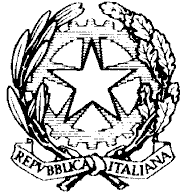 Ministero dell'Istruzione, dell'Università e della RicercaUFFICIO SCOLASTICO REGIONALE PER IL LAZIOLiceo Scientifico TALETEVia Gabriele Camozzi, 2 - 00195 ROMA (RM)Roma, 17/04/19					        -  Agli alunni delle classi						terze – quarte – quinte					       -	Ai docenti delle classi         terze – quarte - quinte                                                        CIRCOLARE N. 327OGGETTO:  Consegna certificazioni per attribuzione crediti formativiSi invitano gli alunni delle classi in oggetto a consegnare al docente coordinatore, entro e non oltre il 15 maggio p.v.,  eventuali certificazioni e attestazioni relative ad attività esterne, di carattere sportivo, artistico, sociale, valevoli ai fini dell’attribuzione del credito formativo in sede di scrutinio finale per l’a.s. 2018/19.Tali certificazioni dovranno  essere state conseguite successivamente alla conclusione dell’a.s. 2017/18.Le certificazioni e le attestazioni riguardanti attività svolte all’interno del liceo, firmate dal D.S. e dal docente referente, dovranno essere consegnate entro il 31 maggio 2019.Circa i criteri e le modalità di attribuzione del credito, si rimanda alla delibera del Collegio docenti allegata al PTOF e pubblicata sul sito del Liceo.					  Il Dirigente Scolastico							    Prof. Alberto Cataneo					                                 (Firma autografa sostituita a mezzo  stampa                                                            ai sensi dell’art. 3 comma 2 del d.lgs. n.39/1993)